AGENDA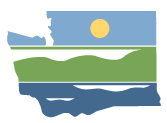 WRIA 10 Watershed Restoration and Enhancement CommitteeCommittee meetingAugust 5, 2020 | 9:30 a.m. - 12:00 p.m. |WRIA 10 Webpage |WebmapLocationWebExLink to WebExCommittee ChairRebecca BrownRebecca.brown@ecy.wa.govHandoutsAgendaProjects UpdateChapter 4 CommentsWelcome, Introductions, and Meeting Summaries9:30 a.m. | 10 minutes | Facilitator Updates and Announcements9:40 a.m. |20 minutes | Chair, Committee members| Public Comment10:00 a.m. | 5 minutes | FacilitatorProjects10:05 a.m. | 50 minutes | Chair, Workgroup, and HDR Team | Project updatesWorkgroup updatesNext steps10 Minute BreakPlan Review11:05 a.m. | 35 minutes | Chair| Review flagged comments or comments of concern.Schedule Update11:40 a.m. | 10 minutes | Chair| Next StepsWorkgroup Meeting: TBDCommittee Meeting: September 2, 2020 9:30 am – 12:30 pm. Location WebEx.